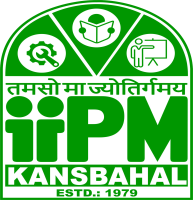 IIPM SCHOOL OF ENGINEERING AND TECHNOLOGYLESSON PLAN: 2022-23Sub:	Th.3. ENGINEERING MATHEMATICS-I1st  SYLLABUSTopic wise distribution of periods and marksMATRICES AND DETERMINANTSTypes of matricesAlgebra of matricesDeterminantProperties of determinantInverse of a matrix (second and third order) (Question should be on second order matrix)Cramer’s Rule (Question should be on two variables)Solution of simultaneous equations by matrix inverse method (Question should be on two variables)TRIGONOMETRYTrigonometrical ratiosCompound angles, multiple and sub-multiple angles (only formulae)Define inverse circular functions and its properties (no derivation)CO-ORDINATE GEOMETRY IN TWO DIMENSIONS	(Straight line)Introduction of geometry in two dimensionDistance formulae, division formulae, area of a triangle (only formulae no derivation)Define slope of a line, angle between two lines (only F), condition of perpendicularity and parallelism.Different forms of straight lines (only formulae)One point form (ii) two point form (iii) slope form (iv) intercept form(v) Perpendicular formEquation of a line passing through a point and (i) parallel to a line(ii) Perpendicular to a lineEquation of a line passing through the intersection of two linesDistance of a point from a lineCIRCLEEquation of a circlecenter radius formgeneral equation of a circleend point of diameter formCO-ORDINATE GEOMETRY IN THREE DIMENSIONSDistance formulae, section formulae, direction ratio, direction cosine, angle between two lines (condition of parallelism and perpendicularity)Equation of a planei) General form, angle between two planes, perpendicular distance of a point from a plane, equation of a plane passing through a point andi) parallel to a plane (ii) perpendicular to a planeSPHEREEquation of a spherecenter radius formgeneral formtwo end points of a diameter form (only formulae and problems)OBJECTIVE: Mathematics is the root of engineering. To understand the engineering subjects the knowledge of mathematics is required. This proposed syllabus of mathematics is essential for diploma students of every engineering branch. The maximum number of problems related to engineering should be given to the students in their home assignment. More and more practice of numerical problems is needed for the better understanding of the subject.Learning Outcome:Analytical and systematic approach towards any problem is developed through learningof this subject.Mathematics being a versatile subject can be used at every stage of human life.Text book suggested1. Elements of Mathematics _ Vol. _ 1 & 2Reference Books:1. Mathematics Part- I & Part- II- Textbook for Class XII, NCERT PublicationSignature ofFaculty Member	PrincipalSl. No.SubjectUnitTopicPeriodsAAlgebra1Matrices and Determinant18BTrigonometry2Trigonometry15CTwo Dimensional Geometry34Co-ordinate Geometry in Two Dimensions (Straight Line)Circle1307DThreeDimensional Geometry56Co-ordinate Geometry inThree Dimensions Sphere1507TOTAL75Sl.n oUNITPropose d Week forTeachin gLectur e NoSub TopicImportant Teaching PointsContent Source11. MATRICE S AND DETERMI NANTS1st1Introduction to matricesConstruction of matricesElements of Mathematics Vol. 221. MATRICE S AND DETERMI NANTS1st2Types of matricesRow matrix, column matrix..etc..Elements of Mathematics Vol. 231. MATRICE S AND DETERMI NANTS1st3Concepts on determinantsEvaluation of determinantsElements of Mathematics Vol. 241. MATRICE S AND DETERMI NANTS1st4Properties of determinantDifferent proportiesElements of Mathematics Vol. 251. MATRICE S AND DETERMI NANTS1st5Problems on properties of determinantsproblemsElements of Mathematics Vol. 261. MATRICE S AND DETERMI NANTS1st6Proofs of determinant using properties ofdeterminantsproofsElements of Mathematics Vol. 271. MATRICE S AND DETERMI NANTS2nd1Proofs of determinant using properties ofdeterminantsproofsElements of Mathematics Vol. 281. MATRICE S AND DETERMI NANTS2nd2Operation of matricesAddition, subtraction,multiplication etc..Elements ofMathemati cs Vol. 291. MATRICE S AND DETERMI NANTS2nd3Problems on operation of matricesproblemsElements ofMathemati cs Vol. 2101. MATRICE S AND DETERMI NANTS2nd4Minor and cofactor of a matrixRelated problemsElements ofMathemati cs Vol. 2111. MATRICE S AND DETERMI NANTS2nd5Adjoint of a matrix and its proportiesRelated problemsElements of Mathematics Vol. 2121. MATRICE S AND DETERMI NANTS2nd6Inverse of a matrixRelated problemsElements of Mathematics Vol. 2131. MATRICE S AND DETERMI NANTS3rd1Solution ofRelatedElementssystem of equation byCramer’ ruleproblemsof Mathematics Vol. 2142Solution of simultaneous equations bymatrix inverse methodRelated problemsElements of Mathemati cs Vol. 2153Solution of simultaneous equations by matrix inversemethodRelated problemsElements of Mathemati cs Vol. 2164REVISION OF MATRICESPROBLEMSElements ofMathemati cs Vol. 2175REVISION OFDETERMINANT SPROBLEMS186PREVIOUS YEAR QUESTIONS WITHANSWERSDISCUSSION WITH STUDENTS192TRIGONOMETR Y4th1Introduction to trigonometryDefinition and conceptElements of Mathematics Vol. 1202TRIGONOMETR Y4th2Trigonometrical ratiosFormulas and problemsElements of Mathematics Vol. 1212TRIGONOMETR Y4th3Trigonometrical ratiosProblemsElements of Mathematics Vol. 1222TRIGONOMETR Y4th4Trigonometrical ratiosProblemsElements of Mathematics Vol. 1232TRIGONOMETR Y4th5Trigonometrical ratiosproblemsElements ofMathemati cs Vol. 1242TRIGONOMETR Y4th6Compound anglesFormulas andproblemsElementsofMathemati cs Vol. 1252TRIGONOMETR Y5th1Compound anglesProblemsElements ofMathemati cs Vol. 1262TRIGONOMETR Y5th2multiple and sub-Formulas andElementsmultiple anglesproblemsof Mathematics Vol. 1273multiple and sub- multiple anglesProblemsElements of Mathematics Vol. 1284multiple and sub- multiple anglesProblemsElements of Mathematics Vol. 1295Define inverse circular functionsDifferent types of inverse functionElements of Mathematics Vol. 1306Properties of inverse circular functionsFormulas of inverse trigonometricfunctionElements of Mathematics Vol. 1316th1REVISION OF TRIGONOMETR IC FUNCTIONPROBLEMSElements of Mathematics Vol. 1326th2REVISION OF INVERSE TRIGONOMETRIC FUNCTIONPROBLEMS336th3PREVIOUS YEAR QUESTIONS WITHANSWERSDISCUSSION WITH STUDENTS343. CO-ORDINATE GEOMETRY IN TWO DIMENSIONS(Straight line)6th4Introduction of geometry in two dimensionFundamental conceptsElements of Mathematics Vol. 1353. CO-ORDINATE GEOMETRY IN TWO DIMENSIONS(Straight line)6th5Distance formulae, divisionformulae, area of a triangleFormula related problemsElements of Mathemati cs Vol. 1363. CO-ORDINATE GEOMETRY IN TWO DIMENSIONS(Straight line)6th6Define slope of a line, angle between two linesFormula related problemsElements ofMathemati cs Vol. 1373. CO-ORDINATE GEOMETRY IN TWO DIMENSIONS(Straight line)7th1condition ofperpendicularity and parallelism.Formularelated problemsElementsofMathemati cs Vol. 1383. CO-ORDINATE GEOMETRY IN TWO DIMENSIONS(Straight line)7th2Different forms of straight linesSlope intercept formSlope point formTwo pointElements of Mathemati cs Vol. 1form etc..393Different forms of straight linesTwo point formIntercept form etc…Elements of Mathematics Vol. 1404Equation of a line passing through a point and parallel to a lineFormula related problemsElements of Mathemati cs Vol. 1415Equation of a line passing through a point and Perpendicular to a lineFormula related problemsElements of Mathemati cs Vol. 1426Equation of a line passing throughthe intersection of two linesFormula related problemsElements ofMathemati cs Vol. 1438th1Distance of a point from a lineFormula related problemsElements ofMathemati cs Vol. 1448th2Condition of concurrency of three linesFormula related problemsElements ofMathemati cs Vol. 1458th3REVISION OF CO-ORDINATE GEOMETRY IN TWODIMENSIONSProblemsElements of Mathemati cs Vol. 1468th4PREVIOUS YEAR QUESTIONS WITHANSWERSDISCUSSION WITH STUDENTS474.	CIRCLE8th5Introduction to circlesDefinition Centre radius form of a circleMathemati cs Part- I Textbook for Class XII, NCERTPublicatio n484.	CIRCLE8th6General equation of a circleFormula with problemsMathemati cs Part- I Textbook for Class XII, NCERTPublicatio n499th1End point of diameter form of a circleFormula with problemsMathemati cs Part- I Textbook for Class XII, NCERTPublicatio n509th2Equation of a circle passing through three pointsFormula with problemsMathemati cs Part- I Textbook for Class XII, NCERTPublicatio n519th3Concurrency condition of a circleFormula with problemsMathemati cs Part- I Textbook for Class XII, NCERTPublicatio n529th4Revision of cicleProblemsMathemati cs Part- I Textbook for Class XII, NCERTPublicatio n539th5PREVIOUS YEAR QUESTIONS WITHANSWERSDISCUSSION WITH STUDENTS545. CO-ORDINATE GEOMETRY IN THREE DIMENSION S9th6Introduction to 3DDefinition and conceptsElements ofMathemati cs Vol. 2555. CO-ORDINATE GEOMETRY IN THREE DIMENSION S10th1Distance formulae, section formulaFormula with problemsElements ofMathemati cs Vol. 2565. CO-ORDINATE GEOMETRY IN THREE DIMENSION S10th2direction ratio, direction cosineFormula with problemsElements of Mathematics Vol. 2575. CO-ORDINATE GEOMETRY IN THREE DIMENSION S10th3Centroid of a triangleFormula with problemsElements of Mathematics Vol. 2585. CO-ORDINATE GEOMETRY IN THREE DIMENSION S10th4Structur of aFormula withElementstetrahedronproblemsof Mathematics Vol. 2595angle between two lines(condition of parallelism andperpendicularit y)Elements of Mathemati cs Vol. 2606Projection form of a lineFormula with problemsElements of Mathematics Vol. 26111th1Introduction to planeDefinition and conceptsElements of Mathematics Vol. 26211th2Equation of a planeGeneral formElements ofMathemati cs Vol. 26311th3angle between two planesFormula with problemsElements ofMathemati cs Vol. 26411th4perpendicular distance of a pointfrom a planeFormula with problemsElements ofMathemati cs Vol. 26511th5equation of a plane passing through a point and parallel to aplaneFormula with problemsElements of Mathemati cs Vol. 26611th6equation of a plane passing through a point and perpendicularto a planeFormula with problemsElements of Mathemati cs Vol. 26712th1REVISION OF CO- ORDINATE GEOMETRY IN THREE DIMENSIONSProblemsElements of Mathemati cs Vol. 26812th2PREVIOUS YEAR QUESTIONS WITHANSWERSDISCUSSION WITH STUDENTS695. SPHERE12th3Introduction to sphereDefinition and conceptElements ofMathemati cs Vol. 2705. SPHERE12th4Equation of acenter radiusElementssphereformof Mathematics Vol. 2715Equation of a spheregeneral formElements of Mathematics Vol. 2726Equation of a spheretwo end points of a diameter formElements of Mathematics Vol. 27313th1Equation of a sphere passing through fourpointsProblemsElements of Mathematics Vol. 27413th2REVISION OF SPHEREProblemsElements of Mathematics Vol. 27513th3PREVIOUS YEAR QUESTIONSWITH ANSWERSDISCUSSION WITH STUDENTS